Nottinghamshire Children’s Trust Board Meeting	Date:    Thursday 4 February 2016	Time:    9.00am – 11.30pm	Venue:  Committee Room C, County Hall, West Bridgford  	AGENDAFuture meetings:Agenda itemAgenda itemSpeakerPapersTime1a Welcome and introductions Colin Pettigrew9.00 am1bApologies for absence:Colin Pettigrew1cActions and Decisions arising from previous meeting on 18 December 2015Colin PettigrewActions & Decisions Log2.Revised CT Board Terms of ReferenceChris JonesReport9.10 am3.Transitions Strategy Fiona SimpsonReport9.35 am4.Strategy for Closing the Educational Gaps in Nottinghamshire Janeen ParkerReport10.00 am5.Teenage Pregnancy Update Kerrie AdamsReport10.25 am6.Assessment Tools Jon HawkettsPresentation10.50 am7.Any other businessColin Pettigrew11.15 amDate: 18 March 2016Time: 2pm-5pmVenue: Committee Room C, County HallDate: 20 May 2016Time: 9am-12pmVenue: Committee Room C, County Hall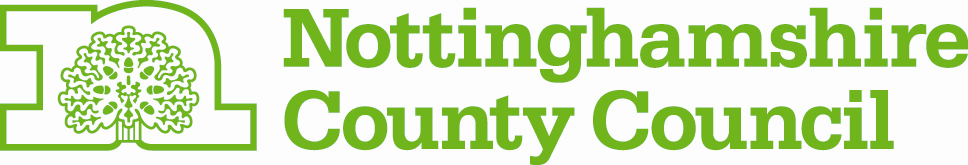 